Avtale - utsett publisering av gradsoppgåve 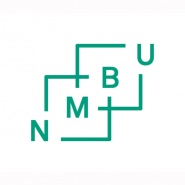 (Bandlegging av oppgåve for avgrensa periode)Bandlegging/utsett publisering
Gradsoppgåver ved NMBU skal som hovudregel vere offentlege. Ein evt. utsetjingsperiode for publisering skal vere så kort som mogeleg. Er det inngått av tale om utsett publisering ved oppstart av arbeidet med gradsoppgåva, bør partane gjere ei ny vurdering før oppgåva blir levert. Vanlege årsaker for utsett publisering av gradsoppgåva er at oppgåva er tenkt nytta i arbeidet med seinare publikasjonar eller i ein høgare grad, eller ved samarbeid med ei bedrift som jobbar i ein konkurranseutsett marknad.Vær oppmerksam på at samandrag, tittel og annan informasjon skrevet i omslaget i WISEflow vil bli publisert i tidsrommet for bandlegging i vitenarkivet. Der er berre gradsoppgåva som blir bandlagt. Gradsoppgåver med utsett publisering kan ikkje tilgjengeleggjerast i elektroniske vitenarkiv eller på annan måte blir tilgjengeleggjort, publisert eller utnytta i tidsrommet for bandlegginga.Lengde på avtalen
Det kan søkjast om utsetjing av publisering av ei gradsoppgåve for ein periode på inntil fem år. Eventuell bandlegging over fem år blir avgjort av rektor etter velgrunna søknad. Søknad om framleis bandlegging kan fyrst behandlast mot slutten av femårsperioden.Opphøyr av avtalen før avtalt tid
I tilfelle der studenten har skrevet oppgåva aleine, kan studenten kan sjølv bestemme at oppgåva skal publiserast før det avtalte sluttidspunkt for utsett publisering.I tilfelle der studenten har skrevet oppgåva i samarbeid med ein bedrift/ekstern verksemd, må partane godkjenne offentleggjeringa av oppgåva dersom dette skal skje før det tidlegare avtalte sluttidspunkt for periode for utsett publisering.Utfylling av skjema 
Avtalen blir fylt ut av student og rettleiar i fellesskap, signerast og leverast saman med kontrakt for gradsoppgåve til fakultetet for godkjenning. Ferdigsignert skjema sendast til wiseflow@nmbu.no seinast fire (4) veker før innleveringsfristen samt leggast ved elektronisk som vedlegg ved innlevering av oppgåva i WISEflow. Dersom det skjer endringer til den opprinnelige avtalen om konfidensiell gradsoppgave iht. forvaltningsloven, må avtalen endres. Fakultetet arkiverer den godkjente kontrakten i studenten(ane)s studentmappe(r) i P360.I medhald til Forskrift om studiar ved NMBU gjerast følgande avtale:Student(er):Student(er):Studenten(ane)s namn:Studentnummer:Studieprogram:Rettleiar:Rettleiar:Hovudrettleiar:Tilleggsrettleiar/ ekstern rettleiar:Gradsoppgåva:Gradsoppgåva:NB: NMBU brukar tittelen på gradsoppgåva på karakterutskrift og vitnemål, det vert difor tilrådd at tittel ikkje innehelder informasjon som er omfatta av teieplikt.NB: NMBU brukar tittelen på gradsoppgåva på karakterutskrift og vitnemål, det vert difor tilrådd at tittel ikkje innehelder informasjon som er omfatta av teieplikt.Oppgåvas tittel:Oppgåve skal leverast ved fakultet:
Utsett publisering (bandlegging) av gradsoppgåve:Utsett publisering (bandlegging) av gradsoppgåve:Ver venleg og grunngi kvifor gradsoppgåva skal ha utsett publiserings dato.Ver venleg og grunngi kvifor gradsoppgåva skal ha utsett publiserings dato.Oppgåva skal ha utsett publisering på grunn av:Ver venleg og grunngi sluttidspunkt for periode utsett publisering.Ver venleg og grunngi sluttidspunkt for periode utsett publisering.Oppgåva skal være bandlagt inntil (maks 5 år):
             1 år 2 år 3 år 4 år 5 årUnderskrifter – signerast av alle partar (ved «elektronisk signering» må signatur bekreftast ved annan dokumentasjon som arkiverast saman med denne kontrakten)Underskrifter – signerast av alle partar (ved «elektronisk signering» må signatur bekreftast ved annan dokumentasjon som arkiverast saman med denne kontrakten)Underskrifter – signerast av alle partar (ved «elektronisk signering» må signatur bekreftast ved annan dokumentasjon som arkiverast saman med denne kontrakten)Dato:Underskrift:Student(er)HovudrettleiarTilleggsrettleiar/ ekstern rettleiarDekan eller den dekan har bemyndigetInstitusjon/bedrift 